1. ОБЛАСТЬ ПРИМЕНЕНИЯ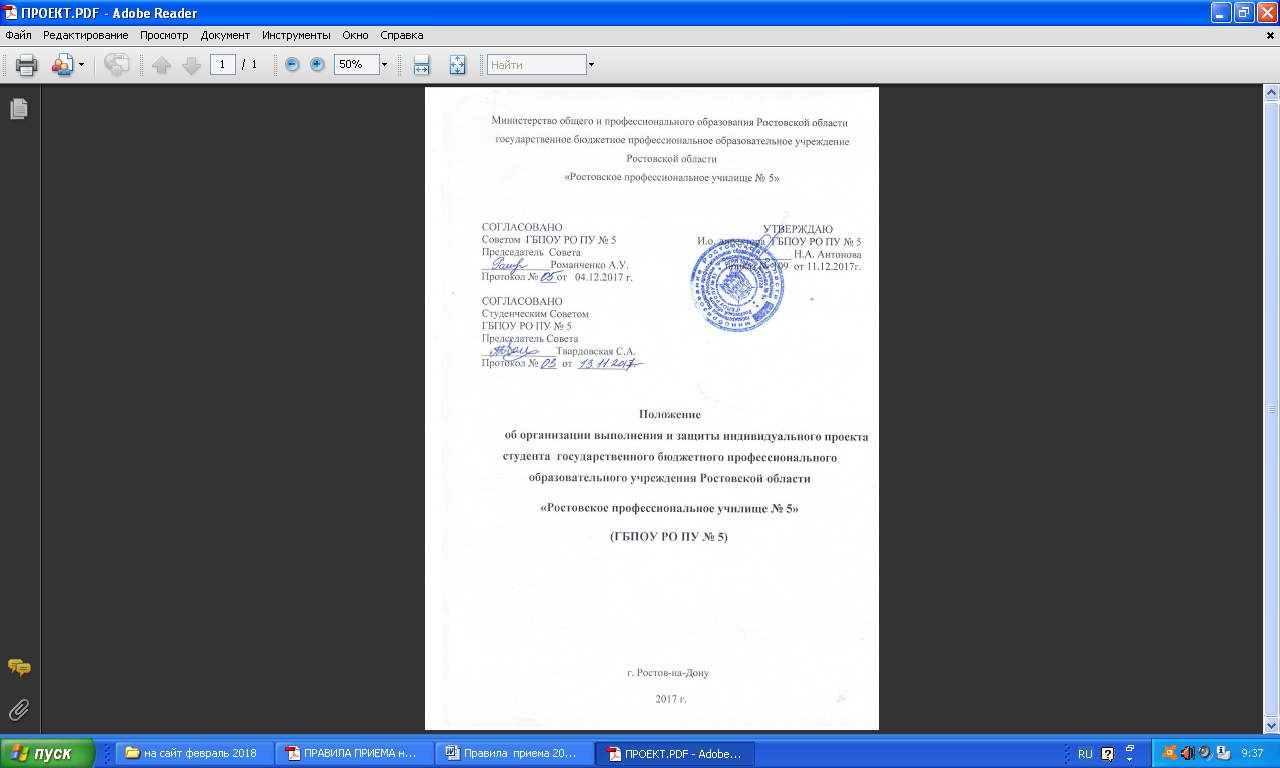 1.1.Настоящее   Положение об организации выполнения и защиты индивидуального проекта студентов государственного бюджетного профессионального образовательного учреждения Ростовской области«Ростовское профессиональное училище № 5» (далее - Положение) является локальным нормативным актом, устанавливающим единые требования  к организации выполнения и защиты индивидуального  проекта студентамигосударственного бюджетного профессионального образовательного учреждения Ростовской области «Ростовское профессиональное училище № 5» (далее - Училище),  осваивающих  образовательную программу среднего общего образования в пределах освоенияпрограммы подготовки квалифицированных рабочих, служащих (далее - ППКРС)  на базе основного общего образования с учетом  получаемой профессии среднего профессионального образования соответствующего профиля профессионального образования.1.2. Положение разработано в соответствии с:Законом РФ от 29.12.2012г. №273-ФЗ «Об образовании в Российской Федерации»;Порядком организации и осуществления образовательной деятельности по образовательным программам среднего профессионального образования, утвержденным приказом Минобрнауки России от 14.06.2013 г. № 464 (в редакции Приказа Минобрнауки от 15.12.2014 г. № 1580);Федеральным государственным образовательным стандартом среднего общего образования, утвержденным приказом Минобрнауки РФ от 17 мая 2012 г. № 413 (в ред. Приказа Минобрнауки России от 29.12.2014 N 1645);Приказом Минобрнауки России от 29.06.2017 № 613 «О внесении изменений в федеральный государственный образовательный стандарт среднего общего образования, утвержденный приказом Министерства образования и науки Российской Федерации от 17 мая 2012 г. № 413»;Федеральными государственными образовательными стандартами среднего профессионального образования по профессиям; Рекомендациями по организации получения среднего общего образования в пределах освоения образовательных программ среднего профессионального образования на базе основного общего образования с учетом требований федеральных государственных образовательных стандартов и получаемой профессии или специальности среднего профессионального образования (Письмо департамента государственной политики в сфере подготовки рабочих кадров и ДПО Минобрнауки России от 17 марта 2015 г. n 06-259);Уставом Училища1.3.  Положение подлежит исполнению всеми педагогическими работниками, студентами, в том числе студентами, обучающимися по индивидуальным учебным планам в пределах осваиваемых ППКРС.2. НОРМАТИВНЫЕ ССЫЛКИВ настоящем положении  использованы ссылки на следующие документы:Закон РФ от 29.12.2012г. №273-ФЗ «Об образовании в Российской Федерации»;Порядок организации и осуществления образовательной деятельности по образовательным программам среднего профессионального образования, утвержденный приказом Минобрнауки России от 14.06.2013 г. № 464 (в редакции Приказа Минобрнауки от 15.12.2014 г. № 1580);Федеральный государственный образовательный стандарт среднего общего образования, утвержденный приказом Минобрнауки РФ от 17 мая 2012 г. № 413 (в ред. Приказа Минобрнауки России от 29.12.2014 N 1645);Приказ Минобрнауки России от 29.06.2017 № 613 «О внесении изменений в федеральный государственный образовательный стандарт среднего общего образования, утвержденный приказом Министерства образования и науки Российской Федерации от 17 мая 2012 г. № 413»;Федеральные государственные образовательные стандарты среднего профессионального образования по профессиям; Рекомендации по организации получения среднего общего образования в пределах освоения образовательных программ среднего профессионального образования на базе основного общего образования с учетом требований федеральных государственных образовательных стандартов и получаемой профессии или специальности среднего профессионального образования (Письмо департамента государственной политики в сфере подготовки рабочих кадров и ДПО Минобрнауки России от 17 марта 2015 г. n 06-259);Устав Училища;– Положение о формах, периодичности и порядке текущего контроля успеваемости и промежуточной аттестации студентов.3. ТЕРМИНЫ, ОПРЕДЕЛЕНИЯ, ОБОЗНАЧЕНИЯ И СОКРАЩЕНИЯ3.1 Термины и определенияВ тексте настоящего положения используются общепринятые понятия согласно Закону РФ от 29.12.2012 г. №273-ФЗ «Об образовании в Российской Федерации»; Рекомендациям по организации получения среднего общего образования в пределах освоения образовательных программ среднего профессионального образования на базе основного общего образования с учетом требований федеральных государственных образовательных стандартов и получаемой профессии или специальности среднего профессионального образования (Письмо департамент государственной политики в сфере подготовки рабочих кадров и ДПО Минобрнауки России от 17 марта 2015 г. n 06-259):–  дополнительные учебные дисциплины – дополнительные учебные предметы, курсы по выбору обучающихся, предлагаемые организацией, осуществляющей образовательную деятельность, в соответствии со спецификой и возможностями образовательной организации;– индивидуальный проект – особая форма организации образовательной деятельности студентов (учебное исследование или учебный проект), ориентированная на формирование и развитие метапредметных и личностных результатов;– проектная деятельность – познавательная, учебная, исследовательская и творческая деятельность, в результате которой появляется решение задачи, представленное в виде итогового индивидуального проекта.3.2 Обозначения и сокращения– СПО – среднее профессиональное образование;– СОО – среднее общее образование;– ФГОС – Федеральный государственный образовательный стандарт; – УД – учебная дисциплина.4. ОБЩИЕ ПОЛОЖЕНИЯ	4.1. Проектная деятельность студентов – это особая форма учебной работы, способствующая воспитанию самостоятельности, инициативности, ответственности, повышению мотивации и эффективности учебной деятельности, ориентированная на формирование и развитие метапредметных и личностных результатов студентов как одного из требований ФГОС СОО.4.2.Результатом проектной деятельности является итоговый индивидуальный проект, который выполняется студентами в виде завершённого учебного исследования или учебного проекта (информационного, творческого, социального, прикладного, инновационного, конструкторского, инженерного) в любой избранной области деятельности (познавательной, практической, учебно-исследовательской, социальной, творческой, иной). 	4.4. Выполнение индивидуального проекта является обязательным для каждого студента Училища, осваивающего ППКРС на базе основного общего образования с получением СОО.  4.5. Результаты выполнения индивидуального проекта должны отражать:– сформированность навыков коммуникативной, учебно-исследовательской деятельности, критического мышления;– способность к инновационной, аналитической, творческой, интеллектуальной деятельности;– сформированность навыков проектной деятельности, а также самостоятельного применения приобретенных знаний и способов действий при решении различных задач с  использованием знаний об  объектах и видах профессиональной деятельности;  – способность постановки цели и формулирования гипотезы исследования, планирования работы, отбора и интерпретации необходимой информации, структурирования аргументации результатов исследования на основе собранных данных, презентации результатов.5. ЦЕЛИ И ЗАДАЧИ, ПОРЯДОК ОРГАНИЗАЦИИ ПРОЕКТНОЙДЕЯТЕЛЬНОСТИ СТУДЕНТОВ	5.1.Индивидуальный проект выполняется студентами училища самостоятельно под руководством преподавателя в рамках:	5.1.1. рабочей программы дополнительной учебной дисциплины общеобразовательного цикла «Технология (индивидуальный проект)»;	5.1.2. рабочих программ профильных учебных дисциплин общеобразовательного цикла в пределах объёма часов, установленных на самостоятельную и (или) самостоятельную внеаудиторнуюработу студентов. 	5.2. Целью  организации проектной  деятельности студентов являются:	– формирование у обучающихся системных представлений и опыта применения методов, технологий проектной и учебно-исследовательской деятельности для достижения практико-ориентированных результатов образования;	– развитие регулятивных, познавательных, коммуникативных универсальных учебных действий;	– формирование навыков разработки, реализации и общественной презентации студентами индивидуального проекта, направленного на решение научной, личностно и (или) социально значимой проблемы.	5.3. Задачами организации проектной деятельности студентов являются:	– обучение планированию (студент должен уметь четко определить цель, описать основные шаги по ее достижению, концентрироваться на достижении цели на протяжении всей работы);	– формирование навыков сбора и обработки информации, материалов (студент должен уметь выбрать подходящую информацию и правильно ее использовать);	– развитие умения составлять письменный отчет о самостоятельной работе над проектом (составлять план работы, четко оформлять и презентовать информацию, иметь понятие о библиографии);	– формирование позитивного отношения к деятельности (студент должен проявлять инициативу, выполнять работу в установленные сроки).	5.4. Организация проектной деятельности ставит задачу внедрения в образовательный процесс педагогических технологий, обеспечивающих системно-деятельностный подход для формирования готовности студентов к саморазвитию и непрерывному образованию,  умений самостоятельно конструировать свои знания, ориентироваться в информационном пространстве, видеть, формулировать и решать проблему.	5.5. Основными функциями преподавателя являются:	– разработка и включение тематики индивидуальных проектов в рабочую программу дисциплины;	– разработка методических рекомендаций студентам по основам проектной деятельности;	– распределение  тем проектов между студентами с учётом их индивидуальных интересов и возможностей;	– консультирование студентов по избранной теме, оказание помощи в осмыслении её содержания, разработке плана работы и определении объёма используемого материала;	– оказание помощи студенту в подборе необходимой литературы, практического материала и других источников, включая Интернет-ресурсы;	– контроль выполнения индивидуального проекта;	– проверка проекта на соответствие установленным требованиям;	– организация защиты студентами выполненных индивидуальных проектов;	– оценка индивидуального проекта и результатов его защиты;	– оформление  ведомости индивидуального проекта (форма –  приложение  1);	– анализ результатов проектной деятельности студентов.	5.6. Ответственность за качество выполнения индивидуального проекта, своевременность представления его к защите возлагается на студента.	Основными функциями студента являются: 	– обязательное выполнение индивидуального проекта; 	– осознанный выбор темы индивидуального проекта и формы продукта проектной деятельности;	– посещение консультаций по индивидуальному проекту;	– выполнение требований и рекомендаций преподавателя – руководителя индивидуального проекта;	– соблюдение установленных сроков выполнения индивидуального проекта;	– подготовка индивидуального проекта к публичной защите.	5.7. Во время выполнения индивидуального проекта студенты обеспечиваются:	– доступом к сети Интернет; 	– доступом к комплектам библиотечного фонда Училища.6. КЛАССИФИКАЦИЯ  ИНДИВИДУАЛЬНЫХ  ПРОЕКТОВ6.1. Социально–ориентированный проект нацелен на решение социально значимых задач. Отчетные материалы по социальному проекту должны включать как тексты, так и графические и мультимедийные продукты, видео, фото-и аудио-материалы.6.2. Исследовательский проект по структуре напоминает научное исследование, и предполагает детально разработанную структуру исследования, обоснование актуальности выбранной темы, постановку цели и задач исследования, обозначение источников информации и методов исследования, обязательное выдвижение гипотезы с последующей её проверкой, обсуждение и анализ полученных результатов. При выполнении исследовательского проекта должны использоваться методы современной науки: различные эксперименты, моделирование, анкетирование, социологический опрос и др.6.3. Информационный проект направлен на сбор информации о каком-либо объекте или явлении с целью анализа, обобщения и представления информации для широкой аудитории (в том числе создания баз данных как конечного продукта проекта). Информационные проекты требуют хорошо продуманной структуры и возможности её коррекции по ходу работы.6.4. Практико-ориентированный проект направлен на достижение четко обозначенного результата. Практико-ориентированный проект включает описание предполагаемого результата, путей и способов решения проблемы проекта и достигнутых результатов реализации проекта.6.5. Творческий проект предполагает максимально свободный подход к его выполнению и презентации результатов и, как правило, не имеет детально разработанной структуры. Результаты творческого проекта предполагают соответствующее творческое оформление (альманахи, стенды, театрализации, ролевые и другие игры, видеофильмы и иное).6.6. Конструкторский проект - материальный объект, макет, иное конструкторское изделие, с полным описанием и научным обоснованием его изготовления и применения.7. НАПРАВЛЕННОСТЬ И СОДЕРЖАНИЕ ИНДИВИДУАЛЬНОГОПРОЕКТА	7.1 Темы индивидуальных проектов разрабатываются преподавателями общеобразовательного цикла, рассматриваются на заседании методической  комиссии и оформляются протокольной записью.	7.2 Темы индивидуальных проектов должны иметь практическую направленность, быть сопряжены с характеристикой профессиональной подготовки по профессии.	7.3 Завершенный индивидуальный проект должен быть выражен в форме любой из следующих работ:–	письменная работа (эссе, реферат, статья, стендовый доклад, газета, учебное иллюстративное пособие, чертеж, сравнительный анализ, путеводитель, словарь терминов, плакат и др.);–	творческая работа (сценарий акции/тематического мероприятия, фото/изо–альбом, видеофильм,  компьютерная анимация, веб-квест,  разработка сайта и др.); –	материальный объект (макет, модель или иное конструкторское изделие, коллекция, стенд и др.);–	отчётные материалы по социальному проекту (анкета для поведения социологического опроса, анализ результатов социологического исследования и др.), могут включать в себя как тексты, так и мультимедийные продукты.	7.4. В состав материалов, которые должны быть подготовлены по завершению проекта для его защиты, в обязательном порядке включаются: 	- выносимый на защиту продукт проектной деятельности, представленный в одной из описанных выше форм; 	- подготовленная студентом  пояснительная записка к проектус указанием для всех проектов: а) исходного замысла, цели и назначения проекта; б) краткого описания хода выполнения проекта и полученных результатов; в) списка использованных источников; для конструкторских проектов в пояснительную записку, кроме того, включается описание особенностей конструкторских решений, для социальных проектов — описание эффектов/эффекта от реализации проекта; 	-  тезисы доклада и компьютерная анимация для презентации индивидуального проекта.8. ОБЩИЕ ТРЕБОВАНИЯ К ЗАЩИТЕ И КРИТЕРИИ ОЦЕНКИ ИНДИВИДУАЛЬНОГО ПРОЕКТА	8.1. Защита индивидуального проекта проводится за счет объема времени, предусмотренного на изучение учебной дисциплины«Технология (индивидуальный проект)». Сроки защиты проекта определяются графиком учебного процесса.	Защита индивидуального проекта осуществляется публично, что дает возможность студенту представить результаты работы над проектом и продемонстрировать уровень овладения элементами проектной деятельности. 	При защите индивидуального проекта студенты могут пользоваться:– персональным компьютером  (с выходом в Интернет);– презентационным оборудованием.8.2. Предметом оценки результатов работы студентов являются:	– результаты деятельности студента по созданию и оформлению проекта, т.е. непосредственно самого продукта как результата проектной деятельности;	– результаты защиты индивидуального проекта.	8.3. Общими критериями оценки индивидуального проекта являются: 	– сформированность познавательных учебных действий: способность к самостоятельному приобретению знаний и решению проблемы, которая проявляется в умении поставить проблему и выбрать адекватные способы её решения,  включая поиск и обработку информации, формулировку выводов и/или обоснование принятого решения, обоснование и создание модели, прогноза, модели, макета, объекта, творческого решения и т. п.;  		– сформированность предметных знаний и способов действий:  способность раскрыть содержание работы, грамотно и обоснованно в соответствии с рассматриваемой проблемой/темой использовать имеющиеся знания и способы действий;	– сформированность  регулятивных действий: способность самостоятельно планировать и управлять своей познавательной деятельностью во времени, использовать ресурсные возможности для достижения целей, осуществлять выбор конструктивных стратегий в трудных ситуациях;	– сформированность коммуникативных действий: способность изложить и оформить выполненную работу, представить её результаты, аргументированно ответить на вопросы.9. ОРГАНИЗАЦИЯ ВЫПОЛНЕНИЯ ИНДИВИДУАЛЬНОГО  ПРОЕКТА9.1. Индивидуальный проектстудентами выполняется в течение одного или нескольких семестров.9.2. В начале каждого семестра руководителииндивидуальных проектов доводят до сведения студентов графики проведения консультаций по выполнению проектов.9.3. По итогам работы студента над индивидуальным проектом руководитель не позднее, чем за неделю до защиты проекта (в соответствии с утвержденным графиком защит индивидуальных проектов) решает вопрос о допуске студента к защите индивидуального проекта.9.4. Результат индивидуального проекта может быть представлен в следующей форме:- мультимедийная компьютерная презентация;- стендовый доклад;- видеоролик или видеофильм;- виртуальная экскурсия;- Web-проект (проект, предназначенный для размещения в сети Интернет);- газета, журнал (статья);- социальный плакат;- научно-исследовательская работа;- папка с информационными материалами;- анализ данных социологического опроса;- сценарий какого-либо мероприятия;- макет или опытно-конструкторская разработка с ее описанием;- другое.9.5. Презентация индивидуального проекта может проходить в следующей форме:- мультимедийная презентация;- защита научно-исследовательской работы;- доклад;- стендовая презентация;- слайд-шоу;- концерт, спектакль;- ролевая или иная игра;- реклама (антиреклама);- демонстрация электронных пособий, газеты;- виртуальная экскурсия;- другое.9.6. Руководитель индивидуального проекта, допущенного к защите, представляет письменный отзыв по итогам работы студента над проектом (приложение 6).В отзыве оценивается содержательная часть проекта в баллах с учетом установленных критериев.	         9.7. Требования к содержанию и оформлению индивидуального проекта         9.7.1. Структура проекта:9.7.2. Общие требования к оформлению проекта:Работа выполняется на листах формата А4, шрифтом TimesNewRoman, размером шрифта 14 пунктов с интервалом между строк – 1,5. Размер полей: верхнее – 2см., нижнее – 1,5 см., левое – 3см., правое – 2 см.Титульный лист считается первым, но не нумеруется. Каждая глава начинается с новой страницы. Точку в конце заголовка, располагаемого посредине строки, не ставят.Все разделы плана (названия глав, выводы, заключение, список литературы, каждое приложение) начинаются с новых страниц.Все сокращения в тексте должны быть расшифрованы.Объем текста исследовательской работы, включая формулы и список литературы, не должен быть менее 10 машинописных страниц.Для приложений может быть отведено дополнительно не более 10 стандартных страниц. Основной текст работы и страницы приложений нумеруется арабскими цифрами. Общим требованием ко всем работам является необходимость соблюдения норм и правил цитирования, ссылок на различные источники. В случае заимствования текста работы (плагиата) без указания ссылок на источник проект к защите не допускается.Перечень использованной литературы оформляется в соответствии с требованиями ГОСТа и в алфавитном порядке: фамилии авторов, наименование источника, место и год издания, наименование издательства, количество страниц. Если используются статьи из журналов, то указывается автор, наименование статьи, наименование журнала, номер и год выпуска и номера страниц, на которых напечатана статья. В тексте работы должна быть ссылка на тот или иной источник (номер ссылки соответствует порядковому номеру источника в списке литературы).9.8. Проектная деятельность оценивается по 2 группам критериев: - критерии оценки содержания проекта;- критерии оценки защиты проекта.9.8.1 Критерии оценки содержания проекта9.8.2. Критерии оценки защиты проекта:	9.9. Общая оценка проекта складывается из оценки за содержательную часть проекта и за и оценки за защиту индивидуального проекта:Итоговая оценка индивидуальных проектов производится по пятибалльной системе оценками «5» («отлично»), «4» («хорошо»), «3» («удовлетворительно»), «2» («неудовлетворительно»).  Индивидуальный проект, по результатам выполнения и защиты которого студенту выставлена неудовлетворительная оценка, возвращается ему на доработку в сроки,  установленные преподавателем, ведущим дисциплину.	9.10. По дисциплине  «Технология (индивидуальный проект)»  положительная оценка выставляется при условии успешного выполнения и защиты индивидуального проекта на оценку не ниже «удовлетворительно». 	9.11. Выполненный индивидуальный проект является составной частью портфолио студента, в дальнейшем может быть использован им для презентации референтным (значимым для себя) лицам, потенциальным работодателям.  Приложение 1Форма ведомости оценки результатов выполнения и защитыиндивидуального проектаГОСУДАРСТВЕННОЕ БЮДЖЕТНОЕ ПРОФЕССИОНАЛЬНОЕ ОБРАЗОВАТЕЛЬНОЕ  УЧРЕЖДЕНИЕ РОСТОВСКОЙ ОБЛАСТИ«РОСТОВСКОЕ ПРОФЕССИОНАЛЬНОЕ УЧЛИЩЕ № 5»ВЕДОМОСТЬ ОЦЕНКИ РЕЗУЛЬТАТОВВЫПОЛНЕНИЯ И ЗАЩИТЫ ИНДИВИДУАЛЬНОГО ПРОЕКТАУчебный год   20__/20__      Семестр__________  Профессия  ________________  ____________________________________________                         Код профессии                                      Наименование профессииУчебная группа ___________________  курс _____ Учебная дисциплина  код ______ Технология (индивидуальный проект)Преподаватель _______________________________________________                                                                         Фамилия И.О. 	Успеваемость (в %)_______ Качество обучения (в%)________ Средний балл ___________Приложение 2Приложение 3    Форма паспорта  индивидуального  проектаПаспорт индивидуального проектаТема проекта: ______________________________________________Тип проекта:_______________________________________________Учебный год: _____________________________________________Код ________ Профессия____________________________________Наименование дисциплины, по которой выполнен проект: __________________________________________________________________________________________Учебная группа № ________Фамилия, имя и отчество автора проекта _________________________________Фамилия, имя и отчество руководителя  проекта ____________________________График работы над проектом: (заполняется руководителем проекта)Оценка содержания, презентации проекта и итоговая оценка проекта (заполняется комиссией по оценке проектов):Приложение 4Приложение 5Форма плана- графика индивидуального  проекта«______»______________ 20___ г. 	Подпись руководителя 	_________________	Подпись студента 	_________________
Приложение 6ОТЗЫВна индивидуальный проектФ.И.О. 													Группа №		Код ______Профессия 											1. Тема задания 																										2. Соответствие темы задания его содержанию___________________________ 3. Отношение студента к работе в период подготовки индивидуального проекта4. Логичность содержания работы, полнота раскрытия темы	________________5. Соответствие содержания работы поставленным целям и задачам__________6. Целесообразность использования выбранных методов___________________7. Осуществление студентом самостоятельного решения поставленных задач8. Соблюдение специальной терминологии, грамотность изложения__________9. Основные достоинства индивидуального проекта ______________________________________________________________________10. Недостатки индивидуального проекта							11. Грамотность составления и оформления индивидуального проекта _________________________________________________________________________________12. Предлагаемая оценка индивидуального проекта13. Фамилия, имя, отчество руководителяДата 						                     ____________________                                                                                      Подпись руководителяПриложение 7Оформление списка литературы:Боков, АН. ЭкономикаТ.2. Микроэкономика [Текст] / А.Н. Боков. - М.: Норма, 2015. - 532 с. Волков, М.В. Современная экономика: учебное пособие / М.В. Волков. - СПб.: Питер, 2014.- 225 с. Волков, М.В. Современная экономика/ М.В. Волков, А.В. Сидоров. - СПб.: Питер, 2016.- 155 с.Оформление электронных ресурсов:Дрекслер, Э. Машины создания [Электронный ресурс] / Эрик Дрекслер // Большая электронная библиотека.- Режим доступа: http://www.big-library.info/?act=bookinfo&book=12999Равнозначные источники размещаются в списке литературы по ГОСТ в алфавитном порядке.СтруктураТребования к содержаниюТитульный листСодержит:- наименование учебного заведения;- наименование профессии;- наименование дисциплины;- фамилия, имя и отчество автора проекта;- учебная группа;- название темы проекта;- фамилия, имя и отчество руководителя  проекта;- город, год. (Приложение 2)Паспорт индивидуального проектаСодержит:- название темы проекта;- тип проекта;- учебный год;- наименование профессии;- наименование дисциплины- наименование учебной группы;- фамилия, имя и отчество автора проекта;- фамилия, имя и отчество руководителя  проекта;- график работы над проектом- оценка содержания, презентации проекта и итоговая оценка проекта (заполняется комиссией по оценке проектов) (Приложение 3)СодержаниеВключает:наименование всех глав, разделов  и приложений к проекту с указанием номеров страниц, на которых размещается материал (Приложение 4).План выполнения проектаВключает:краткое перечисление этапов реализации проекта и сроки их выполнения (Приложение 5)Введение (вступление)Включает:- обоснование актуальности выбранной темы; - цель работы (то, что необходимо достигнуть в результате работы над проектом);- конкретные задачи проекта, которые необходимо решить, чтобы достичь поставленной цели;- источники информации по проекту;- методы исследования (при необходимости).Рекомендуемый объем:2-3 страницы.Основная частьСостоит из глав (разделов), в которых содержится материал по исследуемой теме:1) теоретическое обоснование (содержит описание методики исследования; краткий анализ прочитанной автором литературы по теме проекта с обязательными ссылками на источники);2) практическая реализация проекта (само исследование или экспериментальная (творческая) часть работы с использованием презентационной графики – рисунков, схем, таблиц, диаграмм).После каждой главы обязательно делать выводы.Рекомендуемый объем:10-15 страниц.ВыводыВключает:- краткие выводы по результатам выполненной работы (должны состоять из нескольких пунктов, подводящих итог выполненной работы и анализирующих полученные в ходе реализации проекта данные);- предварительные результаты апробации проекта (при необходимости);- перспективы развития проекта (при необходимости).Рекомендуемый объем:2-3 страницы.Список литературыВключает:перечень источников, использованных при написании работы (библиографическое описание в соответствии с требованиями ГОСТ Р 7.0.5-2008 «Библиографическая ссылка. Общие требования и правила составления» и ГОСТ 7.1–2003 «Библиографическая запись. Библиографическое описание. Общие требования и правила составления») (Приложение 7).ПриложенияВключают:- объемные материалы (в том числе изображения, схемы, таблицы);- фрагменты привлекаемых автором источников (необходимых для реализации темы, при необходимости).Рекомендуемый объем:не более 10 страниц.Мультимедийная презентация проектаСодержит:- название, цель и задачи проекта;- основные этапы работы над проектом;- основные положения и результаты проекта (исследовательской работы); - авторские фото- видео-и аудио-материалы (при необходимости). Электронный носительСодержит:всё содержание проектной папки.№
п/пКритерийОценка (в баллах)1.Выбор темыПри выборе темы учитывается:актуальность и важность темы (отвечает ли данная тема современным проблемам развития общества и задачам совершенствования процесса обучения);научно-теоретическое и практическое значение (что данный проект может дать обучающемуся, могут ли его результаты быть использованы в повседневной практической деятельности студента).2 балла - ярко выраженные положительные стороны работы во всех ее составных частях;1 балл – имеют место;0 баллов – отсутствуют.2.Целеполагание, формулировка задач, которые следует решить.Цели должны быть ясными, четко сформулированными и реальными, т.е. достижимыми.2 балла - ярко выраженные положительные стороны работы во всех ее составных частях;1 балл – имеют место;0 баллов – отсутствуют.3.Выбор средств и методов, адекватных поставленным целям2 балла - ярко выраженные положительные стороны работы во всех ее составных частях;1 балл – имеют место;0 баллов – отсутствуют.4.Планирование, определение последовательности и сроков работ2 балла - ярко выраженные положительные стороны работы во всех ее составных частях;1 балл – имеют место;0 баллов – отсутствуют.5.Проведение проектных работ или исследованияИзлагая конкретные данные, нужно доказывать и показывать как они были получены, проверены, уточнены, с тем, чтобы изложение было достоверным.Изложение мысли должно быть понятным, правильно сформулированным и показывать то, что было открыто или выявлено автором исследования.2 балла - ярко выраженные положительные стороны работы во всех ее составных частях;1 балл – имеют место;0 баллов – отсутствуют.6.Оформление результатов работ в соответствии с замыслом проекта или целями исследованияФорма работы должна соответствовать содержанию. В работе должна прослеживаться научность и литературность языка. Не принято писать работу от первого лица. Текст теоретической части должен быть написан в неопределенном наклонении («рассматривается», «определяется» и т.п.). Письменная речь должна быть орфографически грамотной, пунктуация соответствовать правилам, словарный и грамматический строй речи разнообразен, речь выразительна.Культура оформления определяется тем, насколько она аккуратно выполнена, содержит ли она наглядный материал (рисунки, таблицы, диаграммы и т.п.). В оформлении работы должен быть выдержан принцип необходимости и достаточности. Перегрузка внешними «эффектами» ухудшает качество работы.2 балла - ярко выраженные положительные стороны работы во всех ее составных частях;1 балл – имеют место;0 баллов – отсутствуют.7.Представление результатов в соответствующем использованию виде2 балла - ярко выраженные положительные стороны работы во всех ее составных частях;1 балл – имеют место;0 баллов – отсутствуют.8.Компетенция в выбранной сфере исследования, творческая активность2 балла - ярко выраженные положительные стороны работы во всех ее составных частях;1 балл – имеют место;0 баллов – отсутствуют.ИТОГО за содержательную часть проекта:ИТОГО за содержательную часть проекта:Максимум 16 баллов№
п/пКритерийОценка (в баллах)1.Качество доклада1 - доклад полностью зачитывается;2 - доклад пересказывается, но не объяснена суть работы;3 - доклад пересказывается, суть работы объяснена;4 - кроме хорошего доклада, демонстрируется владение иллюстративным материалом;5 - доклад построен логично, продемонстрировано свободное владение материалом2.Качество ответов на вопросы1 - нет четкости ответов на большинство вопросов;2 - ответы на большинство вопросов;3 - ответы на все вопросы убедительно, аргументировано.3.Использование демонстрационного материалапредставленный демонстрационный материал не используется в докладе;представленный демонстрационный материал используется в докладе;представленный демонстрационный материал используется в докладе, информативен, автор свободно в нем ориентируется.4.Оформление демонстрационного материалапредставлен плохо оформленный демонстрационный материал;2 - демонстрационный материал хорошо оформлен, но есть отдельные недостатки;3 - к демонстрационному материалу нет претензий.ИТОГО за защиту  проектаИТОГО за защиту  проектамаксимум 14 балловКоличество набранных баллов за содержательную часть проекта и за защиту проектаИтоговая оценка28-30 баллов«отлично»22-27 баллов«хорошо»19-21балл«удовлетворительно»18 баллов и менее«неудовлетворительно»№№ п\пФамилии  И.О. студентовНомер зачетной книжкиТема индивидуальногопроектаФорма контроля –ВЫПОЛНЕНИЕ И ЗАЩИТАИНДИВИДУАЛЬНОГО ПРОЕКТАДата  защиты «____» ______ 20__ г.Форма контроля –ВЫПОЛНЕНИЕ И ЗАЩИТАИНДИВИДУАЛЬНОГО ПРОЕКТАДата  защиты «____» ______ 20__ г.№№ п\пФамилии  И.О. студентовНомер зачетной книжкиТема индивидуальногопроектаОценкаПодпись руководителя проектаи т.д.Преподаватель_________  /______________________________________  подпись                И.О. Фамилия      Форма титульного листаиндивидуального  проектаМинистерство общего и профессионального образования Ростовской областигосударственное бюджетное профессиональное образовательное учреждение Ростовской области «Ростовское профессиональное училище № 5»(ГБПОУ РО ПУ № 5)код _____  профессия ________________________________________________       Форма титульного листаиндивидуального  проектаМинистерство общего и профессионального образования Ростовской областигосударственное бюджетное профессиональное образовательное учреждение Ростовской области «Ростовское профессиональное училище № 5»(ГБПОУ РО ПУ № 5)код _____  профессия ________________________________________________       Форма титульного листаиндивидуального  проектаМинистерство общего и профессионального образования Ростовской областигосударственное бюджетное профессиональное образовательное учреждение Ростовской области «Ростовское профессиональное училище № 5»(ГБПОУ РО ПУ № 5)код _____  профессия ________________________________________________       Форма титульного листаиндивидуального  проектаМинистерство общего и профессионального образования Ростовской областигосударственное бюджетное профессиональное образовательное учреждение Ростовской области «Ростовское профессиональное училище № 5»(ГБПОУ РО ПУ № 5)код _____  профессия ________________________________________________   ИНДИВИДУАЛЬНЫЙ ПРОЕКТИНДИВИДУАЛЬНЫЙ ПРОЕКТИНДИВИДУАЛЬНЫЙ ПРОЕКТИНДИВИДУАЛЬНЫЙ ПРОЕКТпо дисциплине: ________________________________________________________по дисциплине: ________________________________________________________по дисциплине: ________________________________________________________по дисциплине: ________________________________________________________на тему:Студента группы  №_____________ф.и.о.Руководитель индивидуального проекта:_______________________________ф.и.о.Ростов-на-Донуф.и.о.Ростов-на-Донуф.и.о.Ростов-на-Донуф.и.о.Ростов-на-Дону20____ год20____ год20____ год20____ годСодержаниеСтр.Введение..Глава 1.  ..Глава 2. ..Глава 3. …Заключение…Список литературы…ПЛАН-ГРАФИКвыполнения индивидуального проектастудентом группы  № _______ Ф.И.О._____________________________________по дисциплине: ________________________________________________________на тему: ___________________________________________________________________________________________________________________________________________________________________________________________________________ПЛАН-ГРАФИКвыполнения индивидуального проектастудентом группы  № _______ Ф.И.О._____________________________________по дисциплине: ________________________________________________________на тему: ___________________________________________________________________________________________________________________________________________________________________________________________________________ПЛАН-ГРАФИКвыполнения индивидуального проектастудентом группы  № _______ Ф.И.О._____________________________________по дисциплине: ________________________________________________________на тему: ___________________________________________________________________________________________________________________________________________________________________________________________________________ПЛАН-ГРАФИКвыполнения индивидуального проектастудентом группы  № _______ Ф.И.О._____________________________________по дисциплине: ________________________________________________________на тему: ___________________________________________________________________________________________________________________________________________________________________________________________________________ПЛАН-ГРАФИКвыполнения индивидуального проектастудентом группы  № _______ Ф.И.О._____________________________________по дисциплине: ________________________________________________________на тему: ___________________________________________________________________________________________________________________________________________________________________________________________________________№ п/пэтапы работысроки выполнениявид отчетностиотметка о выполненииотметка о выполнении1.2.3.4.5.